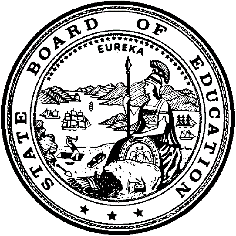 California Department of EducationExecutive OfficeSBE-005 (REV. 1/2018)General WaiverCalifornia State Board of Education 
January 2024 Agenda
Item #W-02SubjectRequest by Jefferson Union High School District to waive portions of the California Education Code Section 60800(a) Relating to Physical Fitness Testing, Specifically the Testing Window of February 1 through May 31, to be Moved to Fall Semester Physical Education Classes.Waiver Number3-8-2023Type of ActionAction, ConsentSummary of the Issue(s)Jefferson Union High School District (Jefferson Union High) is seeking waiver status to administer the Physical Fitness Test (PFT) outside the administration window of February 1 through May 31. Jefferson Union High operates on a 4x4 block schedule which prevents grade nine students enrolled in physical education (PE) during the fall semester from participating in the mandated PFT administration window.Authority for WaiverCalifornia Education Code (EC) Section 33050RecommendationApproval: YesApproval with conditions: NoDenial: NoThe California Department of Education (CDE) recommends that the California State Board of Education (SBE) approve Jefferson Union High’s request that the PFT administration window be moved to the district’s fall semester beginning August 8, 2023, through May 31, 2024. EC Section 33051(b) will apply, and the district will not be required to reapply if the information contained in this request remains the same.Summary of Key IssuesEC Section 60800(a) requires that, during the months of February, March, April, or May, the governing board of each school district maintaining any of grades five, seven, and nine administer to each student in those grades the physical performance test designated by the SBE.Jefferson Union High operates a 4x4 block schedule and has grade nine students enrolled in PE for one semester during the fall months. The approval of this waiver will allow Jefferson Union High to administer the PFT to students in the fall, in PE class, which is the most appropriate class for incorporating physical performance testing.Jefferson Union High has a student population of 4,326 and is located in a suburban area in San Mateo County.Because this is a general waiver, if the SBE decides to deny the waiver, it must cite one of the seven reasons set forth in EC 33051(a), available at http://leginfo.legislature.ca.gov/faces/codes_displaySection.xhtml?lawCode=EDC&sectionNum=33051.Summary of Previous State Board of Education Discussion and ActionIn March 2023, the SBE approved a waiver for Roseville Joint Union High’s PFT administration window to be moved to the fall semester for the 2022–24 academic year (https://www.cde.ca.gov/be/ag/ag/yr23/documents/mar23w12.docx). In September 2022, the SBE approved a waiver for Del Norte County Unified School District’s PFT administration window to be moved to the fall semester for the 2022–23 academic year (https://www.cde.ca.gov/be/ag/ag/yr22/documents/sep22w09.docx). Fiscal Analysis (as appropriate)There is no statewide fiscal impact of waiver approval.Attachment(s)Attachment 1: Summary Table (1 page)Attachment 2: Waiver 3-8-2023 Jefferson Union High (2 pages) (Original waiver request is signed and on file in the Waiver Office.). Attachment 1: Summary TableTable 1 below includes actions taken to date in relation to Waiver Number 3-8-2023 in light of California Education Code Section 60800(a).Table 1. Summary of Actions Related to Waiver Number 3-8-2023Created by California Department of EducationSeptember 2023
Attachment 2: Waiver 3-8-2023 and Jefferson Union HighCD Code: 4168924Waiver Number: 3-8-2023Active Year: 2023Date In: 8/16/2023 2:03:02 PMLocal Education Agency: Jefferson Union HighAddress: 699 Serramonte Blvd., Ste.100Daly City, CA 94015Start: 8/9/2023	End: 5/31/2024Waiver Renewal: NoWaiver Topic: Physical Fitness TestingEd Code Title: Physical Fitness Testing Ed Code Section: EC Section 60800Ed Code Authority: 33050Education Code or CCR to Waive: a) During the month of February, March, April, or May, the governing board of each school district maintaining any of grades 5, 7, and 9 shall administer to each pupil in those grades the physical performance test designated by the state board.Outcome Rationale: I am working closely with a CDE Consultant on the PE waiver for block scheduling. In order for students to have adequate preparation for the PFT, students enrolled in PE during the Fall Term should take the PFT at the end of the Fall Term (November/December) and the students enrolled in the Spring Term should take the PFT at the end of the Spring Term (April/May).Student Population: 584City Type: SuburbanPublic Hearing Date: 2/7/2023Public Hearing Advertised: Posted on bulletins at all of the school sites including the District Office, City Hall, the public library and the websiteLocal Board Approval Date: 2/7/2023Community Council Reviewed By: School Site CouncilCommunity Council Reviewed Date: 1/27/2023Community Council Objection: No
Audit Penalty Yes or No: NoCategorical Program Monitoring: NoSubmitted by: Ms. Kareen BacaPosition: Deputy Superintendent of Educational ServicesE-mail: kbaca@jeffersonunion.net
Telephone: 650-550-7947Bargaining Unit Date: 01/30/2023
Name: American Federation of Teachers Local 1481
Representative: Zachary Powell
Title: AFT Site Labor Management
Phone: 650-550-7700
Position: SupportWaiverNumberDistrict NamePeriod of RequestLocal Board and Public Hearing DateCertificated Bargaining Unit Name and Representative,Date of Action,and PositionAdvisory Committee/School Site Council Name, Date of Review, and any Objections3-8-2023Jefferson Union High8/9/2023through5/31/20242/7/2023Zachary Powell, American Federation of Teachers (AFT) Site Labor Management,
AFT Local 1481
 01/30/2023SupportSchool Site Council and District School Board1/27/2023No objections